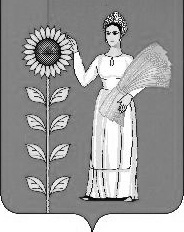 СОВЕТ ДЕПУТАТОВ СЕЛЬСКОГО ПОСЕЛЕНИЯТИХВИНСКИЙ СЕЛЬСОВЕТДобринского муниципального района Липецкой областиРоссийской Федерации20-я сессия VсозываР Е Ш Е Н И Е04.04.2022 г.                           д.Большая Плавица                     № 82– рс  О внесении изменений в Положение  «О порядке определения размера арендной платы, условиях и сроках ее внесения за использование земельных участков, находящихся в собственности сельского поселения Тихвинский сельсовет Добринского муниципального района  Липецкой области»       Рассмотрев обращение администрации сельского поселения Тихвинский сельсовет Добринского муниципального района о внесении изменений в Положение «О порядке определения размера арендной платы, условиях и сроках ее внесения за использование земельных участков, находящихся в собственности сельского поселения Тихвинский сельсовет Добринского муниципального района Липецкой области» принятое решением № 254-рс от 10.09.2015г., руководствуясь  Уставом сельского поселения Тихвинский сельсовет  и учитывая  решение постоянной комиссии по правовым вопросам, местному самоуправлению и работе с депутатами, Совет депутатов сельского поселения Тихвинский сельсовет  РЕШИЛ:1. Принять изменения в Положение «О порядке определения размера арендной платы, условиях и сроках ее внесения за использование земельных участков, находящихся в собственности сельского поселения Тихвинский сельсовет Добринского муниципального района  Липецкой области» принятое решением № 254-рс от 10.09.2015г., (прилагаются).2. Направить указанный нормативный правовой акт главе сельского поселения Тихвинский сельсовет для подписания и официального обнародования.3. Настоящее решение вступает в силу со дня его официального обнародования.  Председатель Совета депутатовсельского поселения Тихвинский сельсовет                                                   В.И.Макаричева  Приняты                                                                            решением Совета депутатовсельского поселенияТихвинский сельсовет                                                                                    от 04.04.2022 г.  № 82-рсИЗМЕНЕНИЯв Положение «О порядке определения размера арендной платы, условиях и сроках ее внесения за использование земельных участков, находящихся в собственности сельского поселения Тихвинский сельсовет Добринского муниципального района  Липецкой области» 1. Внести в Положение «О порядке определения размера арендной платы, условиях и сроках ее внесения за использование земельных участков, находящихся в собственности сельского поселения Тихвинский сельсовет Добринского муниципального района Липецкой области» принятое решением № 254-рс от 10.09.2015г.» ( с изменениями от 12.04.2018г.№139-рс», следующие изменения: 1. п. 2.1 абзац 6 изложить в следующей редакции:- за земельные участки покрытые водой, предоставленные для выращивания рыбы и организации досуга населения или иной хозяйственной деятельности, в размере 11% от кадастровой стоимости земельного участка.2. Действие п. 2.1. Раздела 2 «Ставки арендной платы» данного Положения распространяются на регулируемые правоотношения, начиная с 01.01.2018 г.Глава сельского поселения Тихвинский сельсовет                                                     А.Г.Кондратов